9、z c s商宇辉[教学目标] 1：能读准z、c、s的音。2：能认清z、c、s的形。3：学会zi、ci、si3个整体认读音节读音。4：能读准zi、ci、si的四声。5:学会zcs的简单拼读[教学重点] 1：读准z、c、s的音。2：能认清z、c、s的形。3：能读准zi、ci、si的四声。[教学难点] 1：读准z、c、s的音。2：能认清z、c、s的形。3：拼读。[教学过程] 一、复习引入（一）复习：出示卡片。（准备好j、q、x、a、i、u的卡片请一个同学拿着卡片提问大家），提问我们以前学的拼音还记得它们吗？下面谁来当小老师考考大家？二、新授引入：看来他们都难不住你们，快看他们搬来救兵啦！（一）学习z1、看图说话。看谁蹦蹦跳跳的就来了。（出示ppt，z及图片）提问：谁能给大家讲讲你看到了什么？要求清楚，完整，声音洪亮。（指名回答）2、z的读音。那你们知道它应该怎么读吗？谁能试着读一读？要求声音洪亮。（指名回答）读的真好，很多人都会读了，我们发现写字的“字”读的轻一些，短一些就是z的音了，现在你自己再度两遍。3、z的形。现在我们都会读了，那谁能想想我们怎么样才能很快的记住它呢？看看它像我们数学课学的什么？（指名回答）像不像数字2？所以我们可以说：小2小2，zzz。齐背：小2小2，zzz。4、z的拼读出示ppt      zu   ca   su   sa看它还找到了自己的朋友，快看看它和朋友在一起，你认识吗？（指名拼读）那你能为这些字找到他们的朋友吗？（指名组词）zu   ca   su   sa足   擦   素   洒（二）学习c1、看图说话。看谁蹦蹦跳跳的就来了。（出示ppt，c及图片）提问：谁能给大家讲讲你看到了什么？要求清楚，完整，声音洪亮。（指名回答）2、c的读音。那你们知道它应该怎么读吗？谁能试着读一读？要求声音洪亮。（指名回答）读的真好，很多人都会读了，我们发现刺猬的“刺”读的轻一些，短一些就是c的音了，现在你自己再度两遍。3、c的形。现在我们都会读了，那谁能想想我们怎么样才能很快的记住它呢？（指名回答）看它是不是一个左半圆？所以我们可以说：左半圆，ccc。齐背：左半圆，ccc。（三）学习s1、看图说话看谁又蹦蹦跳跳的来帮忙靠我们了。（出示ppt，s及图片）提问：谁能给大家讲讲你看到了什么？要求清楚，完整，声音洪亮。（指名回答）2、s的读音。那你们知道它应该怎么读吗？谁能试着读一读？要求声音洪亮。（指名回答）读的真好，很多人都会读了，我们发现吐丝的“丝”读的轻一些，短一些就是s的音了，现在你自己再度两遍。3、s的形。现在我们都会读了，那谁能想想我们怎么样才能很快的记住它呢？看看它像我们数学课学的什么？（指名回答）像不像半个数字8？所以我们可以说：半个8字，sss。齐背：半个8字，sss。（四）、整体认读音节出示ppt： zi  ci  sizi、ci、si他们还有一个共同的名字叫——整体认读。你知道吗？那整体认读需要拼读吗？对，不需要。你记住了吗？整体认读要呼读，直接读。1、自己试读出示ppt  带四声的         zi  zi  zi  zi                          ci  ci  ci  cisi  si  si  si看！他们看一个一个的难不住我们，他们就成群结队的来了。看看您能不能叫上它们的名字来！现在同桌间互相帮助认一认。要求轻声同桌间可以听见，读完就马上做好。2、指名读谁第一个上阵挑战他们？（6个人每人 读一行）3、齐读来让我们大家一起齐读，大声的告诉他们我们都可以打败他们！齐读。4、组词紫色。。。自己，写字。。。组词。。。真丝。。。四个。。。5、拼读出示ppt      zu   ca   su   sa看它还找到了自己的朋友，快看看它和朋友在一起，你认识吗？（指名拼读）那你能为这些字找到他们的朋友吗？（指名组词）zu   ca   su   sa足   擦   素   洒（五）复习巩固1、齐读zcs和整体认读。2、zcs复习。出示zcs卡片，分1、2队快速回答。3、ppt出示乱序整体认读，分1、2队快速回答（六）书写zcs1、观察占格和几笔2、观察老师范写，空书3、强调坐姿，开始描红，练习本写两个（巡视个别指导）（六）小结：1、谁能帮助我们大家总结一下今天我们都学了哪些知识？2、老师总结板书设计：9、zcs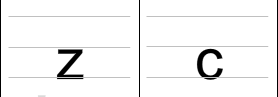 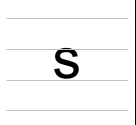 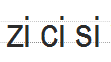 